DISTRICT INFORMATIONDistrict Map			:YadadriBhuvanagiri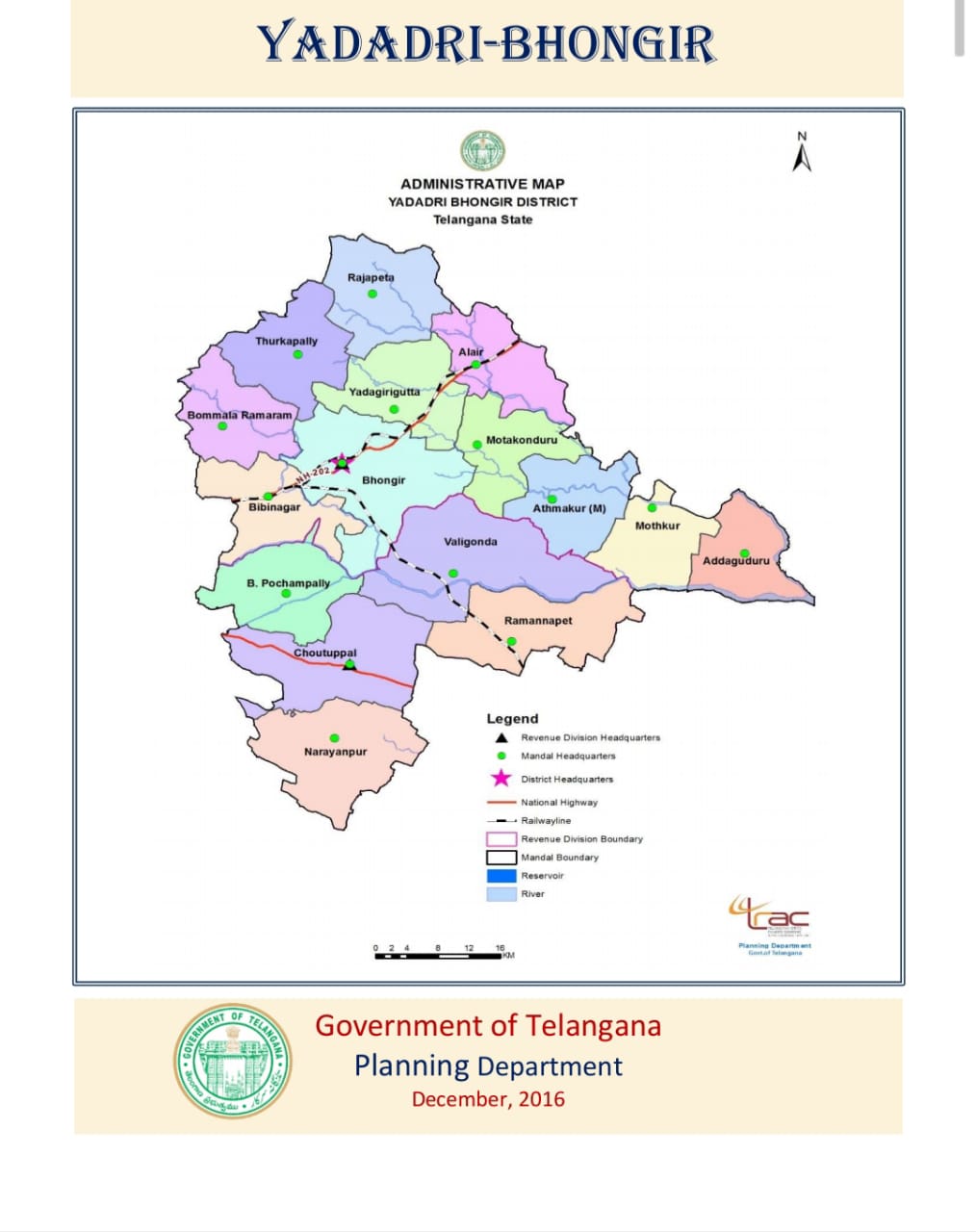 District Administration	 :Information of Societies in the District :Sd/-District Coop. OfficerYadadriBhuvanagirii)District CollectorNameAddressPhone No.SmtAnithaRamchandranColletorate building pagidipally 5081268331997001ii)District Coop. OfficerNameAddressPhone No.Sri T.Venkat ReddyBlock-B, Room No.101-103, collectorate block,pagidipally,5081269100115660iii)District Audit OfficerNameAddressPhone No.Sri G.Nageshwara RaoBlock-B, Room No.101-103, collectorate block,pagidipally,5081269100115731Sl.No.TSCS Act, 1964TSCS Act, 1964TSCS Act, 1964TS MACS Act, 1995TS MACS Act, 1995TS MACS Act, 1995Sl.No.Type of SocietyNo. of SocietiesNo. of MembersType of SocietyNo. of SocietiesNo. of Members1District level Coop. societies 1Milk producers cooperative societies3232Primary Agriculture Coop. Credit Societies20112336Thrift & Credit Cooperative Societies (Mahila Societies)6693Farmers service Coop. Credit Societies14253Thrift & Credit Cooperative Societies34Employees Coop. Credit Societies18 
(under liquidation)Y.B. District Women Development MAC Society15Consumer Coop. Societies03 
(under liquidation)House Building Cooperative Societies26House Building Coop. Societies20Labour Contract Cooperative Societies177Urban Coop. Banks2Handloom Weaver Cooperative Societies548Labour Contract Coop. Societies74Farmers Cooperative Societies39Joint Farming Coop. Societies11Tree Growers Cooperative Societies110Other Coop. Societies1Electrical & Tech. Workers Cooperative Societies211Agriculture & Marketing Cooperative Societies112Irrigation Cooperative Societies613Other societies6